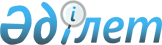 О внесении изменений и дополнений в постановление акимата области от 26 июля 2001 года "Об утверждении Регламента акимата Мангистауской области"
					
			Утративший силу
			
			
		
					Решение Мангистауского областного акимата от 29 декабря 2001 года N 71 Зарегистрировано управлением юстиции Мангистауской области 14 января 2002 года N 678. Утратило силу - постановлением акимата Мангистауской области от 19 мая 2010 года № 191    Сноска. Утратило силу - постановлением акимата Мангистауской области от 19.05.2010 года № 191

      В соответствии с  Законом Республики Казахстан "О нормативных правовых актах" и в целях уточнения процедуры подготовки проектов нормативных правовых актов, акимат области постановляет:

      1. Внести в постановление акимата Мангистауской области от 26 июля 2001 года N 4 "Об утверждении Регламента акимата Мангистауской области" нижеследующие изменения и дополнения":

      1) в пункте 25:

      абзацы 1, 2, 3 изложить в новой редакции следующего содержания:

      "Разработанный проект (с соответствующими материалами к нему) вносится в отдел организационно-кадровой работы для организации проведения экспертизы и подготовки заключения по проекту отделами аппарата акима области.

      Перед регистрацией в канцелярии аппарата акима области проект проверяется на соответствие требованиям дело производства.

      При наличии замечаний о несоответствии проекта требованиям делопроизводства, заведующий отделом организационно-кадровой работы до регистрации проекта вправе его возвратить разработчику";

      в абзаце четвертом слова "аппарате" заменить на "отделах";

      в абзаце пятом слово "Аппарат" заменить на "Заведующий отделом организационно-кадровой работы";

      2) второй абзац пункта 26 отменить;

      3) постановление дополнить новым пунктом 26-1 следующего содержания:

      "26-1. По завершении экспертизы в отделах аппарата акима области проект постановления возвращается на доработку. Доработанный проект постановления со всеми визами и материалами за пять рабочих дней до запланированного дня очередного заседания акимата представляется руководителем органа внесшего проект руководителю аппарата, который докладывает акиму либо лицу, его замещающему, о представленных проектах постановления, для окончательного решения, вопроса о включении их в повестку дня и уточнения времени проведения заседания акимата. Затем все материалы передаются отделу организационно-кадровой работы для составления повестки дня заседания очередного акимата, размножения проектов и за три дня до заседания подготовленные материалы передаются членам акимата на ознакомление.

      Рассмотренные на заседании акимата проекты постановлений вместе с бланком постановления выдаются под роспись представителю государственного органа, внесшего проект, который в течении пяти рабочих дней после заседания акимата, обязан доработать проект с учетом изменений, внесенных на заседании членами акимата, собрать все визы и со всеми соответствующими материалами, согласно действующего законодательства, представить заведующему отделом организационно-кадровой работы для направления на подпись акиму области".     Аким области                            Л. Киинов
					© 2012. РГП на ПХВ «Институт законодательства и правовой информации Республики Казахстан» Министерства юстиции Республики Казахстан
				